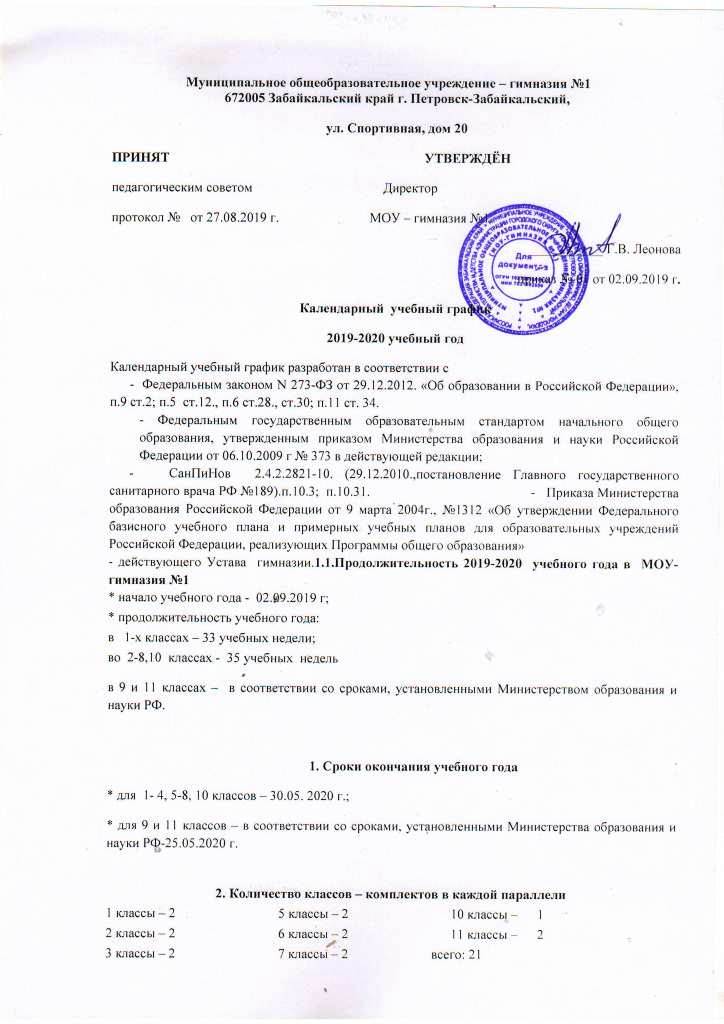 Муниципальное общеобразовательное учреждение – гимназия №1672005 Забайкальский край г. Петровск-Забайкальский, ул. Спортивная, дом 20ПРИНЯТ                                                                            УТВЕРЖДЁНпедагогическим советом                                       Директор протокол №   от 27.08.2019 г.                           МОУ – гимназия №1                                                                                    ___________ Г.В. Леоноваприказ № 01 от 02.09.2019 г.                                              Календарный  учебный график 2019-2020 учебный годКалендарный учебный график разработан в соответствии с      -  Федеральным законом N 273-ФЗ от 29.12.2012. «Об образовании в Российской Федерации», п.9 ст.2; п.5  ст.12., п.6 ст.28., ст.30; п.11 ст. 34. - Федеральным государственным образовательным стандартом начального общего образования, утвержденным приказом Министерства образования и науки Российской Федерации от 06.10.2009 г № 373 в действующей редакции;      -   СанПиНов  2.4.2.2821-10. (29.12.2010.,постановление Главного государственного санитарного врача РФ №189).п.10.3;  п.10.31.                                             -   Приказа Министерства образования Российской Федерации от 9 марта 2004г., №1312 «Об утверждении Федерального базисного учебного плана и примерных учебных планов для образовательных учреждений Российской Федерации, реализующих Программы общего образования»- действующего Устава  гимназии.1.1.Продолжительность 2019-2020  учебного года в  МОУ- гимназия №1* начало учебного года -  02.09.2019 г;* продолжительность учебного года:в   1-х классах – 33 учебных недели;во  2-8,10  классах -  35 учебных  недель в 9 и 11 классах –  в соответствии со сроками, установленными Министерством образования и науки РФ.1. Сроки окончания учебного года* для  1- 4, 5-8, 10 классов – 30.05. 2020 г.;* для 9 и 11 классов – в соответствии со сроками, установленными Министерства образования и науки РФ-25.05.2020 г.2. Количество классов – комплектов в каждой параллели1 классы – 2			5 классы – 2			10 классы –	12 классы – 2			6 классы – 2			11 классы –	23 классы – 2			7 классы – 2	                    всего: 214 классы – 2			8 классы – 2	                                                   9 классы – 2	3.1. Периоды учебных четвертей3.2. Сроки каникул в 2017-2018 учебном годуУчебные четвертиПродолжительность учебных четвертейКоличество учебных недель, дней1 класс1 класс1 класс102.09.2019 – 04.11.20199 недель205.11.2019 -27.12.2019                     8 недель3 (1)13.01.2020-21.03.20295 недель3 (2)24.02.2020 -01.03.20204 недели423.03.2020-20.05.20207 недельВсего: 33 учебные недели2-8, 10 классы2-8, 10 классы2-8, 10 классы102.09.2019-02.11.20199 недель.205.11.2019 -27.12.2019                    8  недель313.01.2020 - 21.03.202010 недель430.03.2020-30.05.20208 недельВсего:35 учебных недель9, 11 классы9, 11 классы9, 11 классы102.09.2019-02.11.201910 недель.205.11.2019 -27.12.20197 недель313.01.2020- 21.03.202010 недель430.03.2020-30.05.20207 недельВсего: 34 учебных недельКаникулы2-11 классыЧисло дней1 классЧисло днейОсенние28.10.2019-03.11.20197 дней28.10.2019-03.11.20197 днейЗимние28.12.2019-13.01.202014 дней28.12.2019-13.01.202014 днейДополнительные--24.02.2020.-01.03.2020.7 днейВесенние23.03.2020-29.03.20207 дней23.03.2020-29.03.2020.7 днейИтого:28 дней35 дней